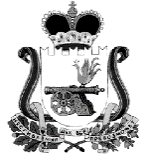 ЕЛЬНИНСКИЙ  РАЙОННЫЙ СОВЕТ ДЕПУТАТОВРЕШЕНИЕот  31.01.2022                                                                                                   № 1О заключении соглашения о передаче Контрольно-ревизионной комиссии муниципального образования «Ельнинский район» Смоленской области полномочий Контрольно-ревизионных комиссий городского и сельских поселений Ельнинского  района Смоленской области по осуществлению внешнего муниципального контроляНа основании части 11 статьи 3 Федерального закона от 07.02.2011 № 6- ФЗ  «Об общих принципах организации и деятельности контрольно – счетных органов субъектов Российской Федерации и муниципальных образований», руководствуясь частью 4 статьи 15 Федерального закона от 06.10.2003 № 131-ФЗ «Об общих принципах организации местного самоуправления в Российской Федерации», частью 7 статьи 30 Устава муниципального образования «Ельнинский район» Смоленской области, Ельнинский районный Совет депутатов РЕШИЛ:Заключить соглашение о передаче Контрольно-ревизионной    комиссии муниципального образования «Ельнинский район» Смоленской области полномочий Контрольно-ревизионной комиссии Ельнинского городского поселения Ельнинского района Смоленской области по осуществлению внешнего муниципального контроля.Заключить соглашение о передаче Контрольно-ревизионной    комиссии муниципального образования «Ельнинский район» Смоленской области полномочий Контрольно-ревизионной комиссии Бобровичского сельского поселения Ельнинского района   Смоленской области по осуществлению внешнего муниципального контроля.Заключить соглашение о передаче Контрольно-ревизионной    комиссии муниципального образования «Ельнинский район» Смоленской области полномочий Контрольно-ревизионной комиссии Коробецкого сельского поселения Ельнинского района   Смоленской области по осуществлению внешнего муниципального контроля. Заключить соглашение о передаче Контрольно-ревизионной    комиссии муниципального образования «Ельнинский район» Смоленской области полномочий Контрольно-ревизионной комиссии Леонидовского сельского поселения Ельнинского района   Смоленской области по осуществлению внешнего муниципального контроля.Расторгнуть соглашение  от 12.08.2016 года «О передаче Контрольно-ревизионной комиссии муниципального образования «Ельнинский  район» Смоленской области полномочий Контрольно-ревизионной комиссии Ельнинского городского поселения Ельнинского района Смоленской области по осуществлению внешнего муниципального контроля»,  от 23.01.2013 «О передаче Контрольно-ревизионной комиссии муниципального образования «Ельнинский  район» Смоленской области полномочий Контрольно-ревизионной комиссии Бобровичского сельского поселения Ельнинского района Смоленской области по осуществлению внешнего муниципального контроля», от 23.01.2013 «О передаче Контрольно-ревизионной комиссии муниципального образования «Ельнинский  район» Смоленской области полномочий Контрольно-ревизионной комиссии Коробецкого сельского поселения Ельнинского района Смоленской области по осуществлению внешнего муниципального контроля», от 23.01.2013 «О передаче Контрольно-ревизионной комиссии муниципального образования «Ельнинский  район» Смоленской области полномочий Контрольно-ревизионной комиссии Леонидовского сельского поселения Ельнинского района Смоленской области по осуществлению внешнего муниципального контроля».Председатель Ельнинского районного Совета депутатов 								     Е.Н. Гераськова